Tirana, 7 May 2015Dear Sir/Madam, On the occasion of the Innovation Week 2015, the Office for Economic and Commercial Affairs of the Embassy of Greece in Tirana cordially invite you at the 6th InfoCom Albania – Telecom Forum “Time for Business”The Forum will be held on Tuesday 12 May 2015, at Sheraton Tirana Hotel, under the Auspices of the Minister of Innovation & Public Administration, AKEP, Albanian Innovation Foundation and the Embassy of Greece in Tirana. Following a five year legacy, this year event will also include a Regional Telecom Regulators Summit, under AKEP’s Auspice, with participants from all SE Europe Telecom Regulators. InfoCom Albania – Telecom Forum attracts a wide range of telecom operators, providing independent platform for local market players to network and share ideas regarding the main developments in next generation network infrastructure and services. In addition to this, network architecture and technology evolution aspects are covered as well as business impacts and opportunities for government, public and enterprise sectors, telecom operators and end-users. Moreover, the impact of evolving business models on future networks, operation and intelligent services is further elaborated from a business perspective. Future network/technology evolution scenarios are highlighted and possible strategic directions and paradigms are outlined, motivated and discussed by expert speakers from industry, academia and governmental authorities. All major Albanian mobile and fixed telecom operators (alternative ones included) are participating along with Albanian institutional entities and foreign speakers from the regional market. For a more complete overview, we also enclose the brief of this year’s event and the draft agenda. Please ensure your participation by online registration at the following website: http://www.infocomalbania.com/Sincerely yours,The Head of the Office,Betty LardaCounselor Economic and Commercial Affairs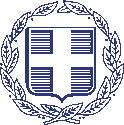 EMBASSY OF GREECE TIRANAOFFICE FOR ECONOMIC & COMMERCIAL AFFAIRS